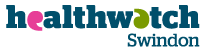 Healthwatch Swindon Volunteer Role DescriptionThe Picture Communication Symbols ©1981–2011 by Mayer-Johnson LLC. All Rights Reserved Worldwide. Used with permission. Boardmaker® is a trademark of Mayer-Johnson LLC.Young Healthwatch Swindon VolunteerPurpose of the role: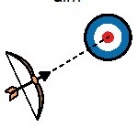 To help Healthwatch Swindon ensure that it listens, and learns from the voice and experience of young people. What you will be doing: 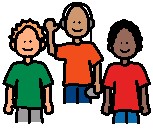 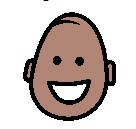 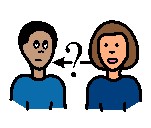 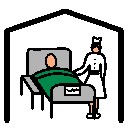 You will be part of Young Healthwatch Swindon, a young people’s group that will help Healthwatch Swindon by: Helping to influence our work that aims to make health and social care services better for children and young people.Being involved in projects to gather views about children and young people’s experiences of health and social care services.Help advise Healthwatch Swindon and other services how they can be more ‘child and young people friendly’Acting as a role model for young people’s involvement by helping us talk to and listen to other children and young peopleWhere: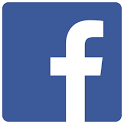 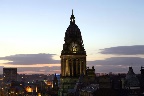 Meetings will be held in a town centre venue. If meetings aren’t for you, you can contribute virtually.When: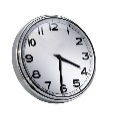 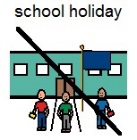 Young Healthwatch Swindon will meet at least once every six weeks.  Meetings will be held outside school/college hours eg. Evenings, weekends or school holidays. There will be other opportunities to volunteer in other activities between meetings.Time Commitment: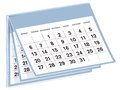 Ongoing. Flexible time commitment to be agreed: minimum 2 hours/monthWhat you need to be able to do: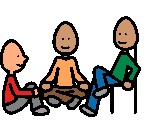 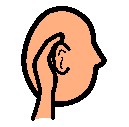 Be aged 16-25 and live or study in Swindon.Be patient and a good listenerAble to challenge and disagree without being confrontationalBe able to work as part of a team with other young people and/or Healthwatch Swindon workersAgree to the Healthwatch Swindon Code of Conduct.Able to represent the views and experiences of others, not just your own.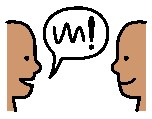 Experience and knowledge: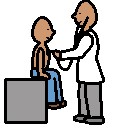 Experience of having accepted responsibility and seeing things throughInterested in peoplePersonal experience of accessing different health and social care services would be usefulAttitudes and Values: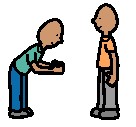 Committed to children and young people having a say and being heard. Be non-judgementalRespect for those from a different backgroundWhat’s in it for you? 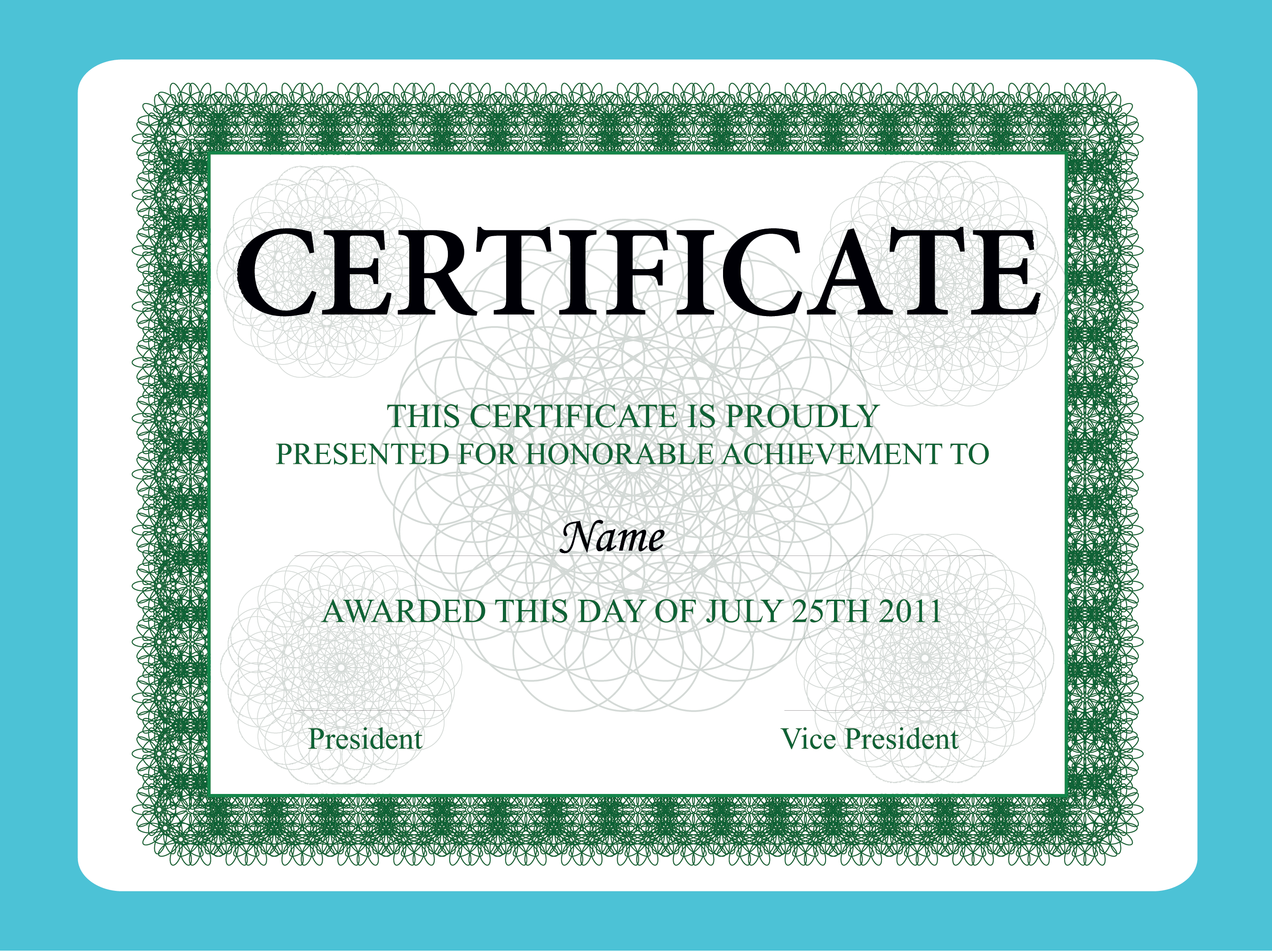 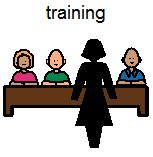 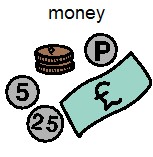 Support and training from Healthwatch Swindon will be available to help you with this role.We’ll provide you a reference after 30 hours volunteering with us, and certificates for any training you do with us.It won’t cost you anything to volunteer, with us – we’ll pay your travel costs, and there will be refreshments/food at most of our meetings!